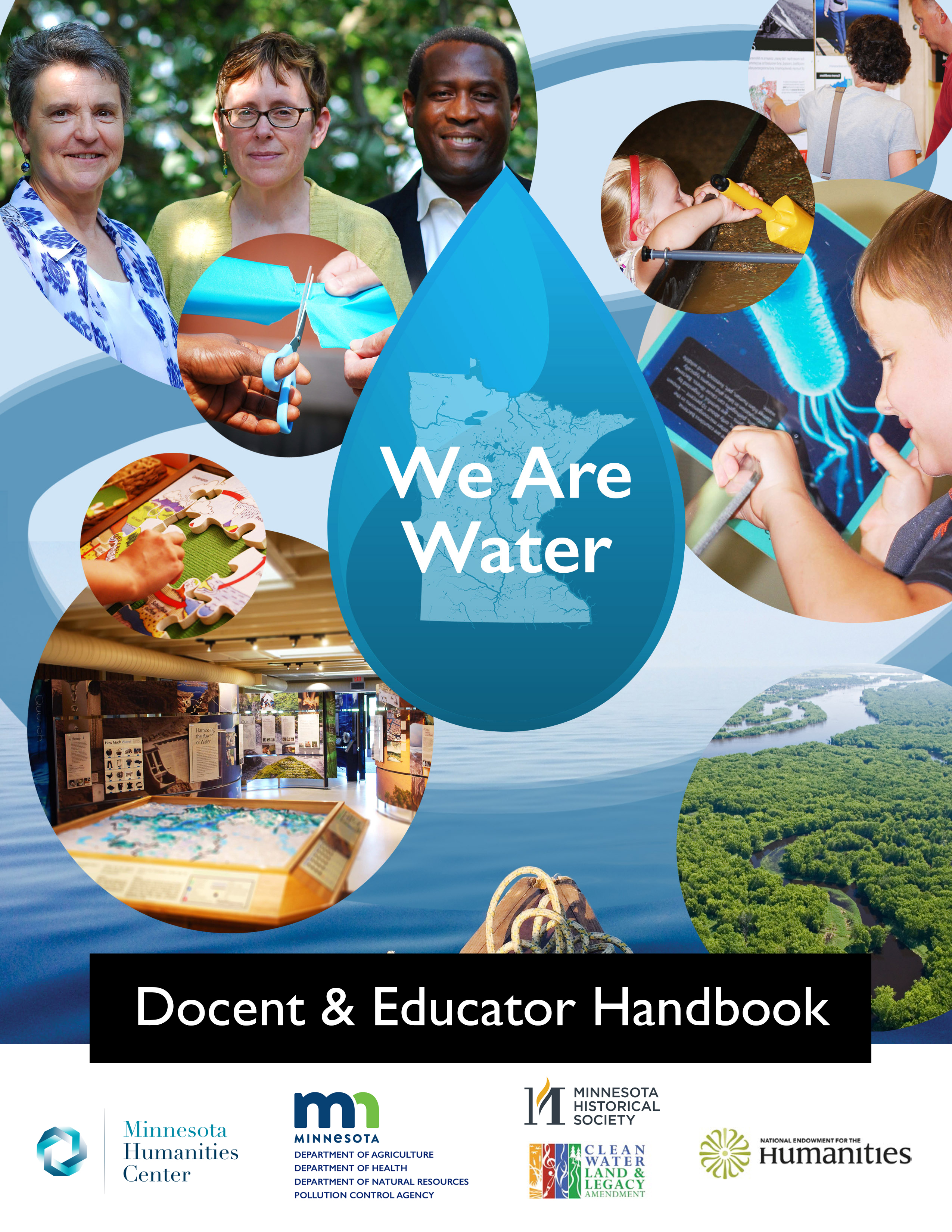 About We Are Water MN is a traveling exhibition and community engagement initiative.  It is also a partnership among state agencies and host sites, formed to tell Minnesota’s water stories collaboratively, bringing together personal narratives, historical materials, and scientific information. Combining these ways of knowing water strengthens Minnesotans’ relationships with and responsibilities to water. The partnership supports host communities to collect and tell local water stories, rediscover the many reasons they care about clean water, and practice community-identified ways to protect water. There is about 1-year of planning together and then eight weeks of public programming, events, and display of a water-themed exhibition. It’s not just about water science; it’s about history, economy, health, and community identity around water.Visit the project website at mnhum.org/water.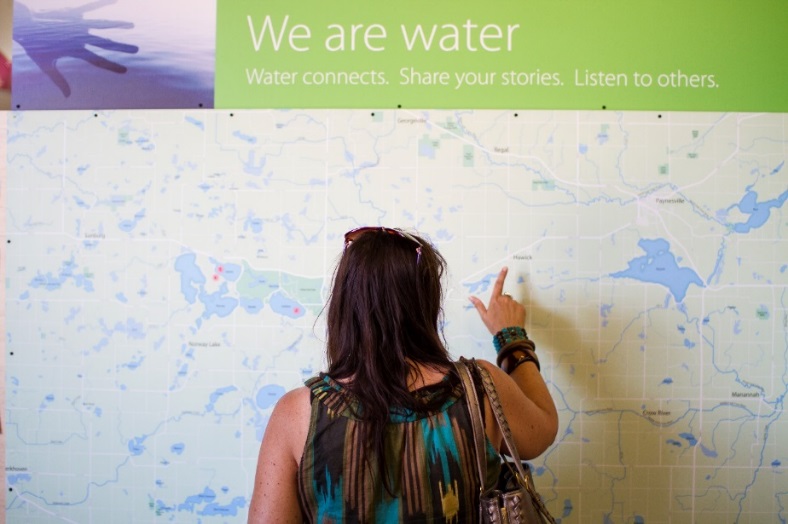 Welcome This document is adapted from the docent and educator handbook to include safe social distancing activities and guiding questions for visitors enjoying the We Are Water MN exhibit:Discussion questions to encourage visitors to think about the subject matter and invite them to share memories and personal connections Main messages, reflection questions, and activities that expand upon exhibition content and encourage conversation. Some of the “Get Interactive” activities will require additional materials. If they don’t, the activity is noted by a checkmark, instead of a circular bullet point.Extension lessons for classroom teachers and other educators to use outside the exhibition.Appendices and a Glossary for continued learning. Glossary words are bolded in blue print throughout the handbook.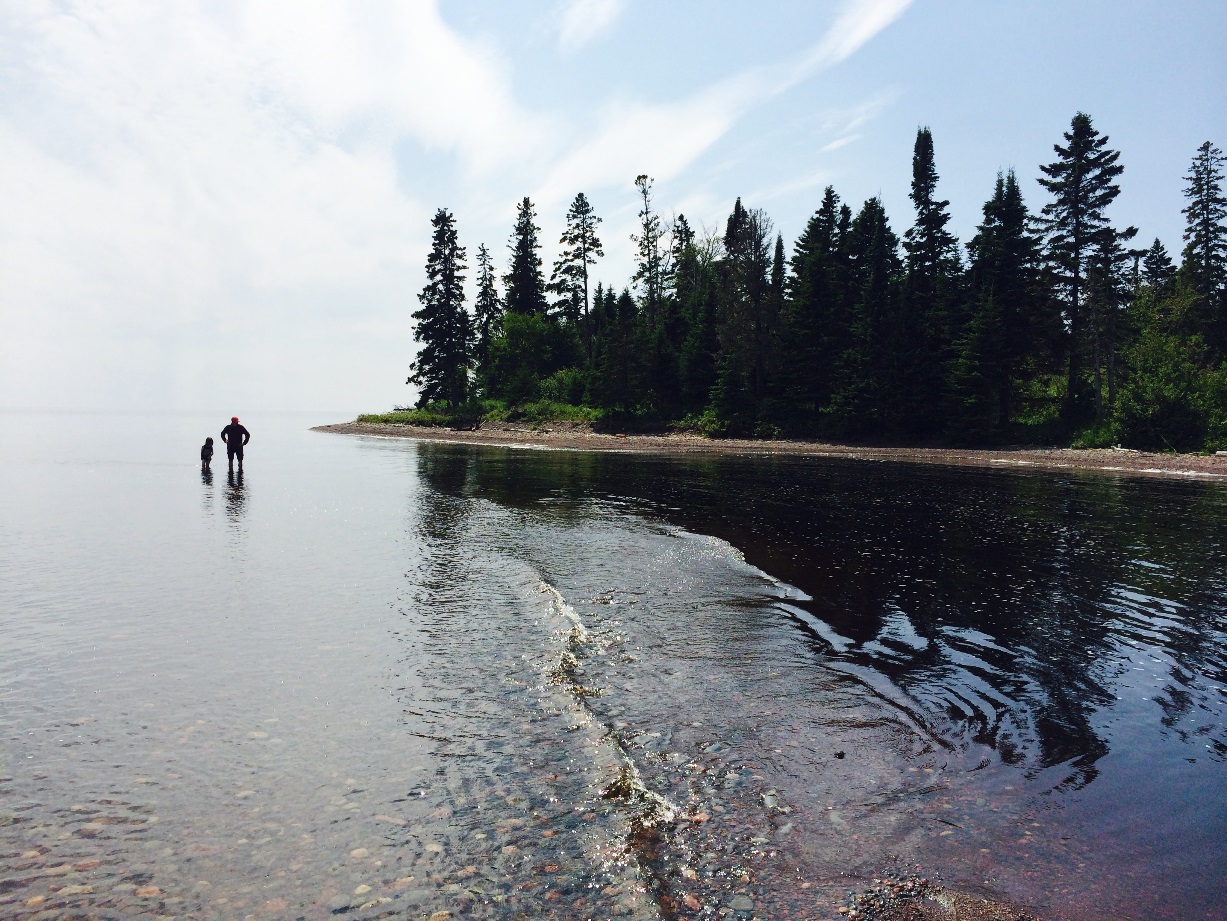 ContentsMain Messages, Reflection
Questions, and ActivitiesBelow, you will find the main messages of the exhibit and reflection questions that encourage conversation. Some of the “Get Interactive” activities will require additional materials and activities you can try at home. If they don’t, the activity is noted by a checkmark, instead of a circular bullet point.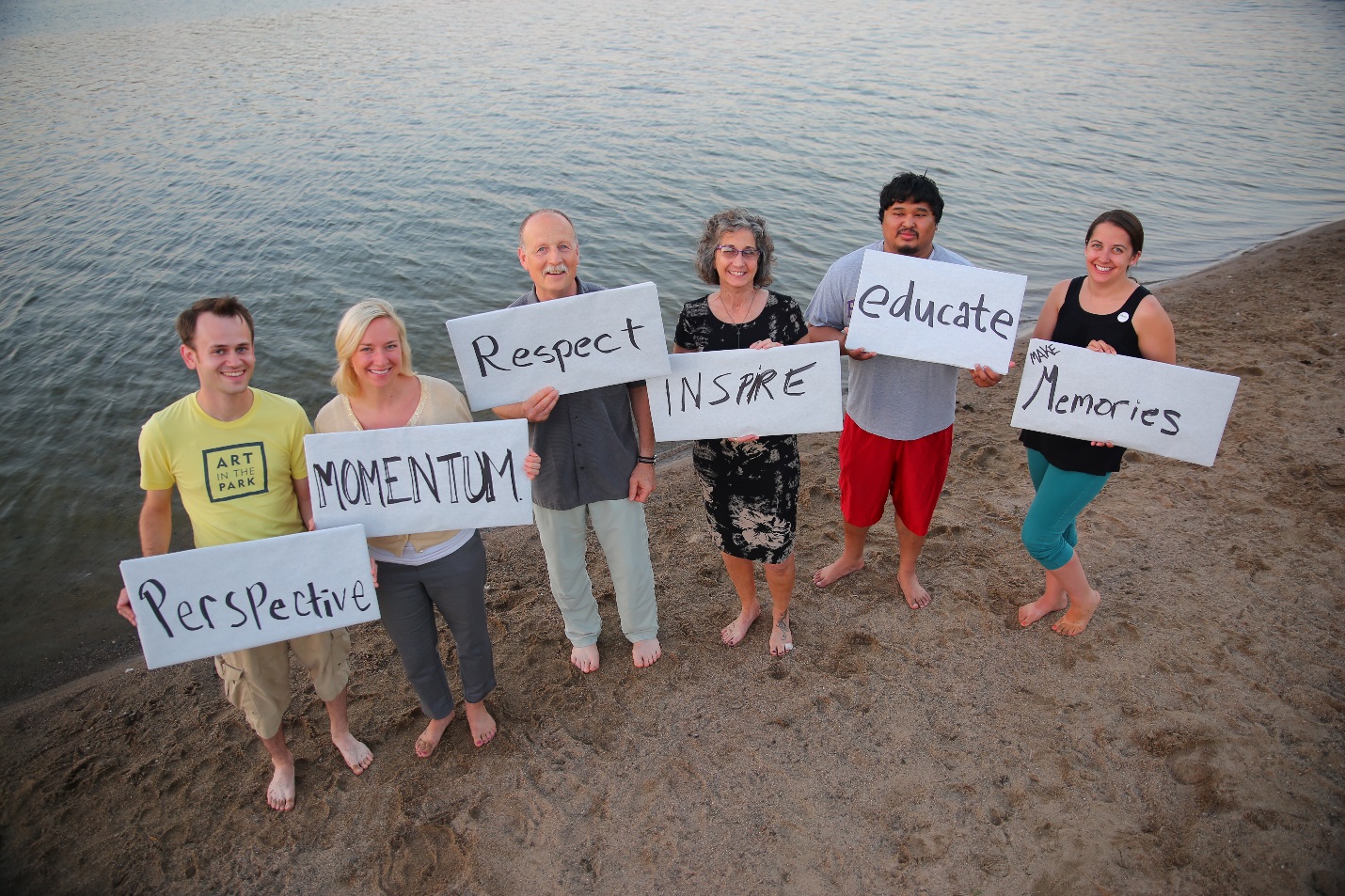 Main Message #1: We Are WaterNo one knows the water like the people who live here. Water is a large part of identity in the ‘Land of 10,000 Lakes’ and it’s been embedded in the heritage of the region for far longer. Dakota and Ojibwe people have been intimately connected to the region within and beyond the boundaries of ‘Minnesota’ for a very long time. Mnisota Makhoche is a Dakota phrase that means ‘Land where the water reflects the sky’. Through a Dakota perspective, water is more than a basic need or a source of recreation, it is a family member with whom we have a reciprocal relationship.Let’s talk about it: Why do you think this exhibition is called We Are Water? Consider the biological, physical, and emotional ways water impacts you. Water determines where we live and work, what we eat and drink. Consider your hometown. Is it located on or near a water body? How would your community be different without that water?  Water also influences our cultures and religions. Do you have any water traditions? How is water a part of your holidays?What place would you choose if you were asked to name a special water spot? Why is that place special to you? How do you take care of the water and how does the water take care of you?Get interactive:Watch and listen to the water stories. Some of these stories share moments of fun or play. Others tell of loss or change. Together, they reveal the central nature of water in our lives. Consider what happens when stories are told from only one person or group’s perspective. Why is important to have many perspectives on water?Share your personal water stories on the map or globe. Does your story categorize water as recreation, spiritual, survival, or something else? What about the stories already on the board? Do you notice any patterns in the ways visitors are telling their water stories?Main Message #2: How’s the Water? We are the headwaters. Located on a triple, continental-scale water divide, Minnesota’s waters travel to the Gulf of Mexico, Hudson Bay, and the Atlantic Ocean. What we do matters downstream. Currently, 40% of Minnesotan waters are polluted. That’s not the end of the story, however. There are a multitude of ways citizens can improve the health of our waters.Let’s talk about it: Water is eternal, but finite. No new water is created, but because of the water cycle, water acts like a renewable resource. Can you believe that we are drinking the same water that was used by the dinosaurs? What factors determine the availability or lack of water in different places around the world? View the map of altered streams in Minnesota. Why do we modify, create, and reroute waterways? How do humans make water work for us and how do humans work for water?Public water supplies in Minnesota are tested regularly for more than 100 contaminants. When a new private well is built, it also is tested. After that, it is up to the property owner to have their well tested on a regular basis. Finances, language, and education can be barriers to having wells tested or treated. Do you use a public or private water source? Do you know from what body of water or aquifer your water is drawn? What can we do to ensure safe water for all?Get interactive:Model a watershed! Color a watershed on wax paper. Include a headwater, main river channel, tributaries, and human development. Color all the water bodies with washable marker and the rest with pencil or crayon. Crumple the wax paper to create elevation change and spritz it with water. Watch where the water flows!Enter your zip code to learn more on the MPCA Website (https://www.pca.state.mn.us/water/watersheds) on a laptop or tablet.Altered Watercourses – pull up the searchable map on a laptop or tablet. Notice modified watercourses near their communities. https://bit.ly/39IeIFgMain Message #3: People + Water + Choices People change water. What you do matters. History, climate change, access to information, and aging infrastructure can all pose challenges to people sharing equally in our water wealth. The flow of water both connects and divides us; water can act as a boundary or a bridge. Let’s talk about it: Water is shared and it crosses borders. Because of this, states, communities, and individuals often look for ways to agree upon water use, quality, and quantity. Are you affected by water laws? How do they make you feel? Are there groups of people that benefit more than others from certain water laws?What are the ways water forms connections and divisions in your community? What boundaries in your area are formed by water? Are those boundaries political or cultural or both?Read the text on the back of “naming water places” sign with visitors. What names do you know for lakes and streams in your area? Why were those names given? Do they have multiple names? Consider the debate surrounding changing the name of “Lake Calhoun” back to “Bde Maka Ska,” the original Dakota name for the Minneapolis water body.In order to take care of our aging water infrastructure, Minnesota will have some large investments to make in the coming years. It’s expected that in the next 20 years, it will cost $4 billion to upgrade wastewater infrastructure and $7.4 billion for drinking water infrastructure. How do you think we should cover those big bills? Is safe drinking water a right or privilege? Why is water, an essential for life, cheaper than many nonessential resources? What concerns and hopes do you have for the water in your community? Get interactive: Bookmark your county in the Minnesota Place Names Encyclopedia. Flip through and locate local waterways. Do you know other names or stories? Try out the listening games! What open-ended questions can you think of?Provide information about water infrastructure issues in your community such as wastewater, drinking water, dams, stormwater, etc. Consider hosting a special community event with local representatives and experts to discuss these challenges and any proposed solutions.View the Water Sayings from Around the World sheets (page 18). Hypothesize from which region of the world these sayings originate and discuss what clues about the environment, peoples’ relationship to it, and lessons or morals are embedded in the sayings. Main message #4: You + Me + WaterEvery day, more people are learning about Minnesota’s water and what it takes to protect and preserve it. Citizens of all ages, and organizations of all sizes are taking action around the state. Let’s improve the water together. Let’s talk about it:The average American uses 80-100 gallons of water every day and, for many Americans, water is so easy to get that we don’t think about it. However, there are still places in the United States without access to running water, or safe water. How many times have you interacted with water today? What you flush matters. Some everyday products such as medicines, engine oil, fragrances, and microfibers cannot be removed from water sources by current wastewater treatment plants. The impacts of these products are still being studied. Scan items to learn what may impair water quality. Have you chosen to buy a product because of its “environmentally-friendly” label or chosen stop using something potentially toxic? How did you make your decision? Whose responsibility is it to ensure our products are safe for ourselves and our environments?What organizations work towards protecting water in your community?Get interactive:Demonstrate the Secchi tube. Why might the amount of light reaching through the water matter?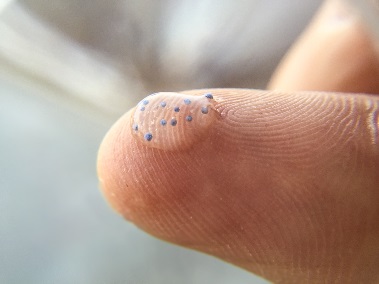 Write a water protection idea on a raindrop.Track phenological events, both natural and social, in a book or on a timeline on the wall. Identify seasons. Has it rained or snowed? How much? Note changes in plants and animals. Have migratory birds returned? What about cultural traditions related to water? Show labeled jars of local water collected at different times, such as after a storm. Notice any changes in water turbidity or appearance and discuss possible causes.Demonstrate the proportion of the world’s water that is fresh, non-frozen, accessible, and non-polluted with the Project WET activity: A Drop in the Bucket, (Appendix 1).Try to float a paperclip on the surface of a bowl of water. It can be done! Add a small drop of dish soap and watch the clip sink. Discuss the phenomenon of surface tension and how household items can act as pollutants by disrupting habitat.Get involved:Introduce visitors to citizen science projects such as the PCA’s Stream or Lake monitoring programs, MN DNR’s Adopt-a-River, or the Community Collaborative Rain, Hail or Snow Network. (https://www.pca.state.mn.us/water/other-volunteer-opportunities)Announce upcoming local water events or actions.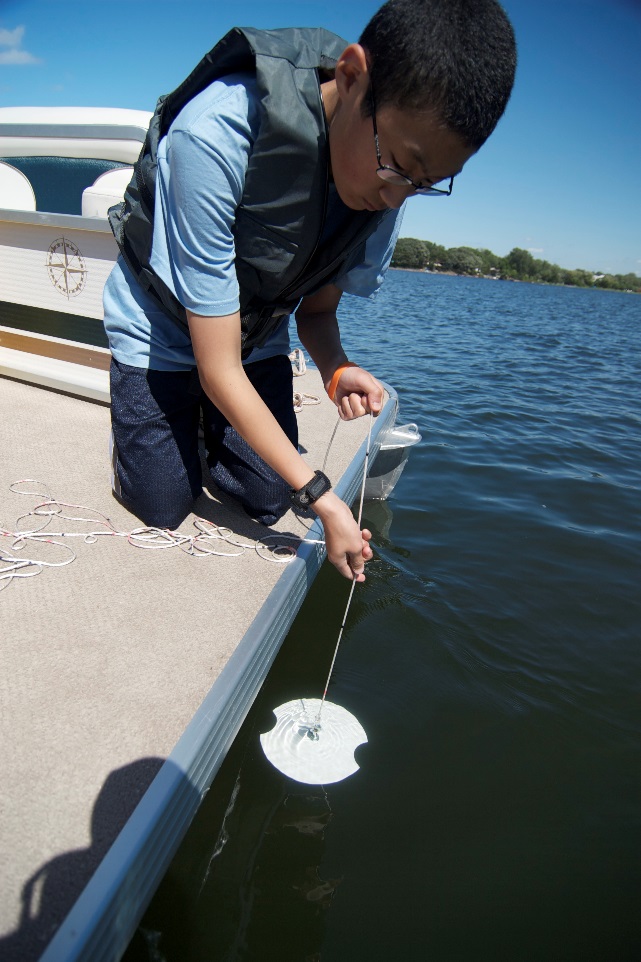 Water Worlds, Water WordsI. OverviewThe language we use to speak about water can give hints to how we think about and relate to it. In this activity, you will learn about where all the water in the world is and how through idioms people share morals and inspire behaviors—across the world, and in our backyards.Subjects: Math, biology, language artsTime Required: 1-hourMaterials:Inflatable globeWater Sayings from Around the World CardsII. ActivitiesA. Introduction: The World’s Water (15 min)Stand in a circle. Tell the group that they are going to combine a game of catch with math to determine how much of the earth is covered in water. Toss the globe to one another. Each person or child will count the number of fingers touching blue (water)—remind them not to move their fingers once they catch the globe. Record each person’s number as the globe is tossed around the circle. Identify one person to be the recorder. The averaged end result should be approximately 70%. This can also be used as a time to make introductions. Once the group has a greater understanding of the amount of Earth covered by water, inform them that oceans hold 96.5% of all the water in the world. Ask the group to think about where the remaining 3.5% of the water exists naturally. Individuals easily remember lakes and rivers. Ask others to think about the other states in which water can exist. Glaciers are made of ice (a solid) and clouds are made of water vapor (a gas). Water is also found in our bodies (animals) and plants, in the soil and underground in aquifers (groundwater). Optional: Demonstrate the percentages of water located in these different states with Project WET activity: A Drop in the Bucket (Appendix 1). Debrief: Different cultures have different ideas and values about water. As the group is guided through these activities, encourage them to think about how their water decisions affect others’ lives. Why does it matter that only 3.5% of the world’s water is fresh and less than .01% is readily available for human, animal, and plant use? Minnesota has an abundance of freshwater. In fact, the Great Lakes contain 20% of the world’s fresh water! Minnesota, sitting atop a triple continental-scale water divide, is the headwaters, sending water out of our state to many other places. “What responsibilities do we have to water and to those we share it with?”B. Water Idioms (30 min)Sayings or idioms exist across the world. Passed from generation to generation, they can be rich in tradition or collective wisdom; they can express beliefs, values, and lifestyles. Because we are all dependent on water, idioms related to observations about water pervade many cultures. The interpretation of a saying often reflects morals, lessons, or ideas about how a person should live within their culture and their environment. Many English idioms are associated with observations about weather. “Save it for a rainy day” refers to thriftiness, and “You’re skating on thin ice” warns of trouble. In the 1700’s, Ben Franklin wrote, “You won’t miss the water til the well runs dry.” Adages like these can provide insight into a culture and indicate a people’s awareness of, and relationship to, water.Ask the group to share sayings related to water they have heard in any language. Brainstorm what the purpose of the sayings or proverbs might be and define their figurative vs. literal meanings. (See list on page 18.) Sometimes the sayings from two different countries may have a similar meaning, but different modes of expression. For example, in Japan one might say, “Fukusui bon ni kaerazu,” or “Spilt water never returns to the tray.” And, in English, you might hear, “It’s no use crying over spilled milk.” Optional extension: play a game of Pictionary or Charades with the water sayings.Split participants into groups and pass out Water Sayings from Around the World sheets. Explain that language can contain clues that show how we think about and relate to our environment. These sheets contain English Language translations of sayings from around the world. The sayings are grouped together based on what region of the world they originate from (polar, tropical, desert, or temperate.) To help them match the sayings with the region, have the groups respond to the following questions: Do the sayings:Provide any clues to temperature or indicate seasons?Reference locations of water or reflect the scarcity or abundance of water?Reference land forms or animals?While waiting for all groups to finish, have participants discuss what the idioms mean and what morals they may contain. Key: Region A: polar, Region B: temperate, Region C: tropical, Region D: desert.Have each group create their own water saying. What lesson, moral, or behavior do you want to emphasize? What do you want your community to know about the water in your area? Share with the large group. Example Water SayingsA drop in the bucketBlood is thicker than waterFeeling swampedGet your ducks in a rowHaving a ripple effectWhen it rains, it poursWash my hands of the matterSomething smells fishyTo be in deep waterTo be in hot waterTo get your feet wetWhen something snowballsFinding your sea legsDown the drainBreaking the iceBogged downSomething made a big splashSink or swimWet behind the ears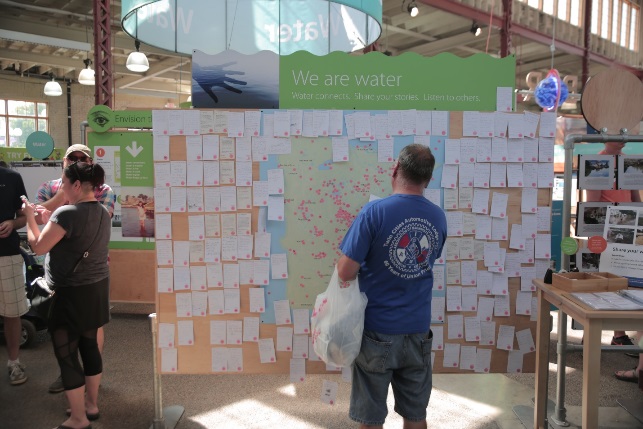 When our ship comes inTo be like a fish out of waterTo pour cold water on somethingTo blow something out of the waterWater under the bridge That does not hold waterLike water off a duck’s backTo keep one’s head above waterIt’s raining cats and dogsYou can bring a horse to water but you can’t make him drinkOn cloud nineWater Sayings from Around the World Does your group of sayings originate from the desert, polar, tropical or temperate regions of the world? What clues helped you decide?Group AIce three feet thick is not frozen in a day.What lay hidden under the snow comes to light at last.Much February snow, a fine summer doth show.No one thinks of the snow that fell last year.Group BUp a creek without a paddle.After a storm comes a calm.The sea refuses no river.Little drops of water make the mighty ocean.Group CTill you are across the river, beware how you insult mother alligator.Store up the water while it rains.Don’t empty your water jar until the rain falls.What is written on sand is washed out by the tide.Group DA trickle of water is better than no water.Putting the water back in the well is not waste.If you go first you will not drink muddy water.Gently flowing water will hollow even a rock.Adapted from “Raining Cats and Dogs” Project WET ActivityExtension LessonsThese three post-visit lessons can be offered to teachers, parents, and visitors as a way to bring the content of the We Are Water MN exhibition back to a classroom, home, or meeting space. State education standards alignment for grades 6-8 can be found in Appendix 3. Each lesson has been assigned an “education focus,” or grade and subject level with which’s state standards the lesson’s content most clearly aligns. However, this should not be a limiting factor. These lessons can be easily adapted into different subjects and grade levels.These lessons are designed to complement and build off each other. We encourage groups to use all three. 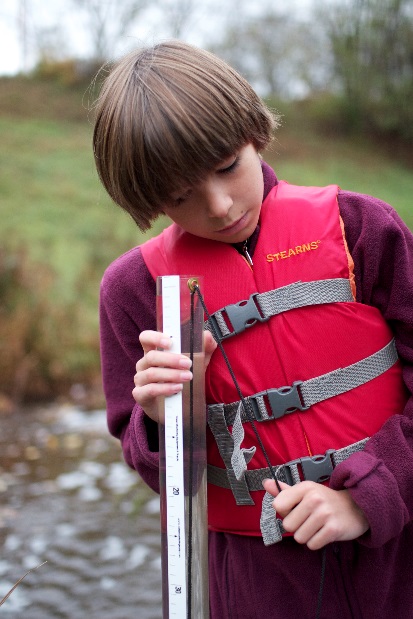 Extension Lesson 1: Where We Gather I. OverviewCities tend to be found along waterways—just as they did centuries ago. In this activity, participants learn about Dakota peoples’ connection to Minnesotan waters, create a map of their own community and its relationship to water, and gather stories from community members in order to broaden their community’s water story. Subjects: History, Geography, Language ArtsEducation Focus: 6th Grade Social StudiesMaterials:Minnesota MapAccess to the online Bdote Memory MapMaterials for mapping community: markers and paper, stinky notes or notecardsInterviewing Community Members Guide Sheets Optional: audio recorders or camerasTime Required: Two or three class periods or meetings. Additional outside time is needed if participants conduct interviews.II. ActivitiesA. Introduction: Where We GatherLook at a map of Minnesota and note how many communities are located on or near rivers or lakes. This is not something that is new to our present-day cultures. As a group, brainstorm reasons why people of all cultures would choose to live along waterways. This list might include ease of transportation and travel; supplies, water and food; religious reasons; and irrigation for farming. B. Bdote ExplorationIt is common for communities to be built at locations where waters come together. Introduce the group to the word “bdote.” Bdote is a Dakota word that expresses “where two waters come together.” Ask the group what they think that means and discuss some situations where waters join (two rivers, river into lake or ocean, etc.) In addition to logistical benefits of these locations, Dakota people are connected to these places because of their spiritual and cultural importance.Looking again at the Minnesota map, see how many communities you can find at the confluences of water bodies. The most significant bdote to the Dakota people of Minnesota is in the area that has become the Twin Cities. The location where the Wakpa Tanka (translated as big river), also known as the Mississippi River, and the Mnisota Wakpa, also known as the Minnesota River, join together is a place of spiritual, cultural, and historical importance. For many Dakota, this particular bdote is the center of the earth and where their people began. It is a part of their creation story.Show the Bdote Map (http://bdotememorymap.org/). Allow the group to explore this site to hear water stories and learn more about the Dakota people’s relationship to water and Minnesota. Discuss what the group noticed. What new information did they learn? Had they heard similar stories before?Dig deeper with the worksheets and activities referenced in the “Additional Resources” section.C. Community MappingHaving learned a little more about the histories of relationship between people and water in Minnesota, it’s time to focus on our local community. Pass out materials (post-its, markers, paper) and have the group construct a map of their community as they know it. Specifically, note places where water flows/is used. Include community landmarks such as the school, post office, or sledding hill. Here are a few examples of areas that could be mapped:Waterways: streams, rivers, lakes, pondsWater towersWater treatment facilitiesParks, pools, and sport fieldsEnvironmental organizations, clubs, businesses, and schoolsRecycling or waste management areasHiking and bike trailsFarm fieldsAsk participants to take turns naming places and drawing them in their location.  Encourage participants to think about how places have connections to water. The more places that are mapped, the more you will be able to infer about how the group understands their community.  If desired, allow individuals to write short descriptions or memories of a time they interacted with water on notecards or sticky notes and locate them on the map. Draw inspiration from the stories and images from the Bdote Memory Map. D. The Danger of a Single StoryAsk the group to consider what happens when a story, including history, is told from only one person or group’s perspective. When talking about stories, learning about other cultures, or even trying to map a community, there is the danger of a single story. This is a phrase used by Chimamanda Adichie and the topic of her 2009 TED Talk. She roughly defines it as a limited viewpoint, or when a definition of an entire community, group, or culture is based upon a single person’s (or a small group’s) experience.Watch Chimamanda Adichie’s TED talk (approx. 20 minutes) and discuss how it relates to your map. (https://www.ted.com/talks/chimamanda_adichie_the_danger_of_a_single_story)Introduce the term “absent narrative.” Talk about how even maps can be subjective and tell a story from one perspective. Native Americans, African Americans, veterans, children, and other non-dominant perspectives are often left out of a community’s official story. Discuss the story your community map is telling and brainstorm ways to include more perspectives. Interviewing other community members is one possible approach. E. Oral History Introduction An oral history is a history “based on storytelling and listening” (Kathy Walbert, Duke University and the Southern Oral History Program, www.sohp.org). Individuals can produce simple oral histories of their community’s water story by interviewing others about past and present water use.  Group members can interview family members, neighbors, or friends. Alternatively, a teacher or group leader can invite older community members into the classroom to speak to the group and answer questions. A partnership with a local senior center might be a good source of stories. Conducting interviews teaches useful skills for carrying out conversations and attentive listening. Go over a simple interview process and safety precautions with participants before they conduct their interviews.Make plans: coordinate times and locations with the interviewee, prepare questions.Be safe. Tell someone where you are going and when you plan to be back. Take careful notes—even if using a recording device. Note where certain stories took place, and, ask permission to take a picture of the interviewee.Be curious and respectful. Ask follow up questions to show that you’re listening and that the interviewee’s stories are important to you. Follow the interviewees’ lead on the level of formality and listen to their cues.Have students practice interviewing each other before interviewing community members.F. Gathering StoriesUse the Interviewing Community Members Guide to conduct interviews.Remember to bring along a notebook and writing utensils, a list of questions, and perhaps a camera or audio recorder.G. Sharing our StoriesWhen the interviews are complete, have the group discuss their findings, first in small groups and then as a whole. Ask participants in their small groups to select a few key points or quotes from their interviews to share with the whole.What was the experience of interviewing like? What were the challenges/successes?What did you learn from your interviewee?Have each participant write down key quotes or stories they learned from their interview twice each on notecards or sticky notes.Post the first set of quotes around the map with string or drawn lines pointing to the location of the story. Include the pictures if possible.Identify common themes/celebrations/concerns about water in your community from the selected quotes/stories. List these commonalities as headings on a large piece of paper or whiteboard and post the second set of quotes under the best fitting heading. Discuss any patterns you notice.Post the map. Consider posting it in a public place such as a library or community center and providing materials so others can add their own stories and memories. Optional Extension: Have participants write an essay about their community’s water story incorporating quotes from interviewees. What makes your community’s stories unique?III. Additional Resources: Bdote Memory Map teacher resources (http://bdotememorymap.org/for-teachers/)VIRGINIA Mapping a Watershed History Curriculum (http://www.longwood.edu/cleanva/images/Sec7.mapwatershed.pdf) Incorporating Oral History into the k-12 Curriculum (http://www.learnnc.org/lp/pages/764)Scholastic “How to conduct an interview Lesson Plan” (https://www.scholastic.com/teachers/articles/teaching-content/how-conduct-journalistic-interview/)Activities adapted from Educators’ Guide: Water Journeys and Virginia’s Mapping a Watershed History curriculum. 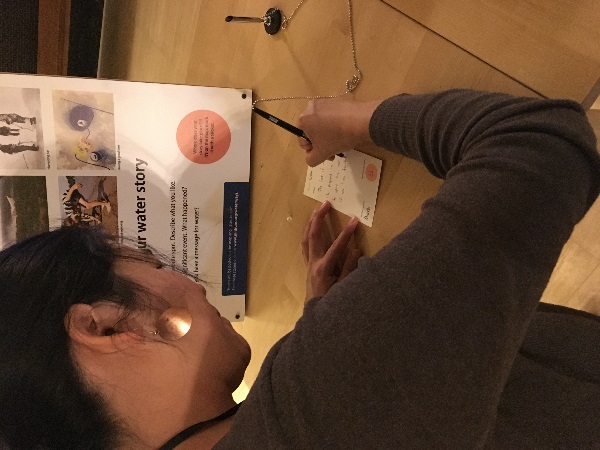 Interviewing Community Members GuideWe can learn about the history of our watershed through interviewing community members. Before you begin, introduce yourself, and explain the purpose of the project. Be prepared to share about yourself during the conversation.Ask some of the following questions and the ones you’ve brainstormed, listen carefully, write down major points, and ask follow-up questions.How long have you lived in this area? What childhood memories do you have relating to the water in our area? Have any of your jobs ever depended on local waters? Can you tell any stories of using local water for pleasure or recreation?Do you know of any old customs or traditions that involved the water? Can you tell any stories of memorable characters in our community relating to the water? What changes have you seen in the area relating to the water or the area surrounding the water? Do you know of any pollution affecting the water in our area, either now or in the past? What changes would you like to see in the future that relate to our water? In your notes, write down at least two interesting quotes from the interview which illustrate the history of the area and activities relating to the water.Be sure to thank your interviewee for their time and stories!Extension Lesson 2: Waterwalk SurveyI. OverviewIndividuals gain valuable hands-on experiences by getting out in the field, coming to know a local waterway, and monitoring that water’s health. By learning about local water bodies, participants will begin to understand how human actions affect local waters and develop a relationship with their place. In this activity, participants monitor a local stream’s conditions and reflect upon those observations.Subjects: Science, Language ArtsEducation Focus: 7th and 8th grade ScienceTime Required: Dependent on travel time and chosen activities.Materials: Access to the online Watershed Health Assessment FrameworkClipboard and pencilsData sheetsSecchi tube or diskThermometerTape measureTrays and jars for looking at macroinvertebratespH test stripsField guides, binoculars, camera II. ActivitiesA. Prepare for the field:Before going to the field, explore your watershed by exploring the interactive Watershed Health Assessment Framework  (WHAF) tool (http://www.dnr.state.mn.us/whaf/index.html).  You can use the search function to locate your waterbody, highlight its watershed, and click through ecological health scores from five different perspectives. Discuss how “health” is made up of many factors that all contribute to the overall assessment.Review the Waterwalk Survey Data Sheets (included at the end of this section).Brainstorm a list of questions about your site that you’d like to find the answers to. (E.g., what evidence of human impacts exist at our site? Is our watershed healthy?)B. Collect information on a lake or stream:Use the Waterwalk Survey Data Sheets and Instructions to monitor a local waterway. The sheets walk you through it. You’ll look at water quality, riparian area vegetation, macroinvertebrates, and surrounding land use. As you complete the survey, encourage participants to consider their relationship with water. Consider visiting your site every season. You can still get outside in the winter! When it’s too cold to get in the water, survey for animal tracks, look for plant and animal winter adaptations, and take note on whether or not your site freezes over. Dress appropriately and remember that ice is never 100% safe!C. Reflect:Following the survey, allow time to debrief and discuss. How did you feel when you were monitoring the water?Did you notice anything that surprised you?What concerns do you have for the waterway?What are you reassured about after working alongside the water?Assess whether or not you think your waterway is healthy. Base your assessment on the information you gathered during your time in the field. Return to the WHAF to compare what you found at your site with the health of the greater watershed. Where you able to answer your questions?Brainstorm what you can do to further protect water and encourage stewardship in your community. D. Extension: Participate in a Waterway Cleanup or Citizen Science ProjectWaterway cleanups and citizen science projects allow individuals the opportunity to care for and learn more about their environment. You can work to improve the health of local waters by leading or participating in a waterway cleanup or citizen science project. There are dozens of programs that train and support citizen scientists to collect data that are regularly used in decision-making and conservation efforts. Find a program that excites you and join in. Please visit their websites for the most up-to-date information on their COVID-19 preparedness plan.Sample a nearby stream or lake weekly April through September. Volunteers measure the clarity of lakes and streams, collecting valuable data the Minnesota Pollution Control Agency uses to make decisions on watershed protection and restoration. For some lakes and streams, data collected by volunteers are the only data available, making this work indispensable. https://www.pca.state.mn.us/water/citizen-water-monitoringKeep a waterway clean with Adopt-a-River. This can be a one-time event, or something regular. You can even create a visual exhibit to showcase the items collected. Have participants create signage to share information on their project, what they collected, what they learned, and what they would like others to learn from the experience. https://freshwater.org/adopt-a-river/Find more citizen science ideas on the Pollution Control Agency’s website! https://www.pca.state.mn.us/water/other-volunteer-opportunities Tips for a Safe WaterwalkHave a plan – make sure someone knows where your group is going and when you will be back. Get the permission of landowners. It’s recommended that you use public access points.Always work with others.Be aware that the streambed can be very slippery, uneven, and unpredictable. Wear appropriate footwear, clothing, and protective equipment.Be careful of ticks, poison oak, nettles, wild parsnip, and poison ivy. Take care of your body; use repellent and sunscreen as needed, and bring ample water.Be considerate of streamside vegetation and wildlife. Disturb them as little as possible.Don’t put yourself in danger to gather survey information.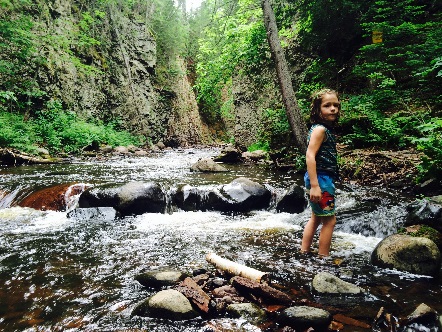 Waterwalk Survey Data Sheets & InstructionsRead these directions before you begin your walk. There are no right or wrong answers. Once back from the field, take time to discuss what you found. Do you think your waterway is healthy? If not, what steps can to take to help restore it?LocationDescribe your survey sight and use a GPS to note the coordinates.WeatherRecent rainfall events can affect the flow, clarity and amount of water in a stream. Air and water temperature may impact the kinds of aquatic wildlife you see.Depth and Width MeasurementsIndicate whether your data are estimated or measured. It may be best to estimate if taking measurements will disturb habitat or require that you wade in deep water.If you are going to measure by going into the stream, it is helpful to get an average measurement because a stream is usually not one uniform depth or width. Take measurements at three or four locations. Add the measurements and divide by the total number of measurements you took. Water Clarity Use a Secchi tube to estimate water transparency. The clarity of the water is observed to estimate whether excess sediment or nutrients are entering the stream. Cloudy or colored water can be a result of natural processes or the result of land use in the surrounding watershed. Excess sediment can adversely affect plant growth, fish health, and macroinvertebrate habitat.Water Flow: Pools and RifflesThe variety of flow in relation to depth creates habitat to support fish and invertebrate life. Pools are deep. They provide slow-flow areas for fish feeding, resting, and spawning. Riffles and runs are swift in comparison. Riffles are shallow, runs are deep.Stream Bottom Indicate the most common type of material on the stream bottom.Silt/Clay/Mud: Has a sticky, cohesive feeling, and fine particles. The spaces between the particles hold a lot of water, making the sediments behave like ooze.Sand (up to .1 inch): Sand is made up of tiny particles of rock. It feels soft underfoot.Gravel (0.1–2 inches): Stones ranging from tiny quarter inch pebbles to rocks of about 2 inches.Cobbles (2–10 inches): Most rocks on this type of stream bottom are between 2 and 10 inches. Boulders (greater than 10 inches): Most of the rocks on the bottom are large, greater than 10 inches.Bedrock: This kind of stream bottom is solid rock.Width of Natural Streamside Corridor Streamside corridor and riparian area are terms that describe the natural vegetated area on either side of the stream. This vegetation shades the water, holds soil in place, and provides habitat for streamside wildlife. Estimate the width of the corridor at your site.  If the vegetation is pasture or landscaping, this is not a natural state, so mark “0.”Streamside Vegetation Vegetation acts as a filter for sediment and pollutants coming from nearby land. It provides shade that cools the water and habitat for creatures that are dependent on and influence the stream. Overhead Canopy—stream cover The overhead canopy is the vegetation that overhangs the stream. It offers protection and refuge for fish and other organisms, shades the stream keeping the water cool, and provides “launching” areas for insects that might fall into the river. Estimate how much of the river is overhung by vegetation and circle the category that is appropriate for your site. Artificial Bank ProtectionThis category includes streamside modifications like riprap (a retaining wall built of rocks or concrete) and bulkheads. Circle the percentage that best describes the condition of your waterbody.Presence of Logs or Woody Debris in Stream Logs and woody debris (not twigs and leaves) can slow or divert water and provide fish habitat such as pools and hiding places. Mark the general amount of logs and woody debris in the stream. Presence of Other Organic Debris in Stream The presence of organic matter in the stream can be both good and bad. Dumped grass clippings or excess nutrients from other sources can be bad for stream health. On the other hand, naturally falling leaves and twigs can be beneficial.Fish Can you see any fish? If you know what kind of fish it is, say so in the space next to the question. Adjacent Land UsesAdjacent land use has a great impact on the quality of the stream and riparian areas. Consider what water might pick up and carry to the river as it runs off adjacent land. MacroinvertebratesUse nets and turn over rocks in riffles and along the banks to search for macroinvertebrates. Use a key to identify and tally the species you find before releasing them. Some species are more sensitive to pollution than others. What can you conclude about the health of your waterway by the types of species you were able to find?(http://files.dnr.state.mn.us/education_safety/education/minnaqua/leadersguide/water_habitat_key.pdf)Waterwalk Survey Data SheetLocationStream name: _______________________________________	Date:___________________County: ____________________________________________	State:___________________Site (name, description):__________________________________________________________Latitude:	 ________degrees ________minutes ________secondsLongitude:	 ________degrees ________minutes ________seconds Weather Past 24 hours:        Clear	Overcast  	Rain/showers		Snow		 StormNow: 		      Clear	Overcast  	Rain/showers		Snow		 StormAir Temperature	__________Water Temperature	__________Stream Description Depth):		 __________ feet 		measured		estimatedWidth:			 __________ feet		measured		estimatedClarity: Does water appear:	clear		cloudy		green		brown		blue	Secchi Tube/Disk Reading: ____________________Would you recreate in this waterbody?	No		YesWater Flow: (circle all that apply) 	pools 		riffles 		runsStream Bottom: (check the most common)__ Clay/Mud			__ Sand (up to 0.1in.) 			 __ Cobbles (2–10in.)__ Boulders (over 10in.) 	__ Gravel (0.1–2in.)			 __ Bedrock (solid)Width of Natural Streamside Corridor: Left looking upstream:   ________ feetRight looking upstream: ________ feetStreamside Vegetation:None/Sparse		 Occasional 		CommonConifers			__________ 		_________		________Deciduous trees 		__________ 		_________		________Small trees and shrubs 	__________		_________ 		________Grasses			__________		_________ 		________	Vegetation appears:Natural 		Cultivated		 Mixed Extent of Overhead Canopy:0%–25% 	25%–50% 	50%–70% 	75%–100%Extent of Artificial Bank Protection:0%–25% 	25%–50% 	50%–70% 	75%–100%Presence of Logs or Large Woody Debris in Stream:None 		Occasional 		CommonPresence of Other Organic Debris in Stream:Occasional 		CommonAny Fish Present?No		YesField notesUse this space to note other interesting aspects of your site. What first captured your attention? What worries you? What’s your favorite part?Sketch your site on the back of this sheet, include features that you noted above such as pools, riffles, runs, riprap, landscape features, vegetation, pipes, etc. Indicate the direction of flow.Extension Lesson 3: Stakeholders’ DilemmaI. OverviewLand-use planning and zoning laws have social and environmental consequences in our communities. This activity emphasizes the complexities of decision-making through the involvement of many points of view. In this activity, participants deliberate and make a decision about a land-use scenario that will impact community members’ lives and perhaps local water quality. The group prepares and role-plays a county board meeting.Subjects: Science, Language Arts, Social Studies, SpeechTime Required: Two 45 minute sessions. May split into multiple class periods to allow for outside preparation time.Education Focus: 7th grade social studiesMaterials:Character cards (22)II. Introduction:Land-use decisions affecting wildlife have become a familiar issue where housing developments are concerned. The following is an imaginary conflict that corresponds to some real-life dilemmas:The Bluewater Valley is an important agricultural production site and outdoor recreational destination in Southeastern Minnesota. Its location in the Driftless Area has defined its landscape with fertile river valleys, trout streams, and impressive limestone bluffs. Goldleaf, a town of 5,000, is the trade center of the area. Paradise Found Resorts Incorporated is planning to expand its operations into the area and has just completed a proposal to build the “Ultimate Blufflands Resort” complete with a hotel, 20 acres of zip lining, 15 miles of ATV trails, a full-service cafeteria and gift shop, and 75 winterized cabins. This will provide 250 new jobs, but housing in Goldleaf is very limited. A 200-home subdivision has been proposed for an 80-acre plot of undeveloped bluffland on the south edge of town owned by recently-retired Harper Cornwall. This forested area is bordered by the public Rattlesnake Creek Nature Preserve on the West. Rattlesnake Creek provides excellent fishing for trout, and 207 species of birds have been sighted in this area, including some rare species. In the spring and fall, the area is used by migrating waterfowl. Many game and nongame species such as deer, ground squirrels, and pocket gophers inhabit this land, and the threatened timber rattlesnake can be found on rock outcroppings.Cornwall’s 80-acre plot is currently zoned for agriculture and forestry; it would have to be rezoned as “residential” by a vote of the county commissioners. Paradise Found Resorts Incorporated is waiting on this decision to decide whether or not to build the new resort in Goldleaf. In order for the resort to be built, the rezoning to residential would have to be voted “yes.” The County Board will vote after hearing from citizen stakeholders.III. Activity:A. Introduce the Scenario:Read or pass out sheets with the above scenario. Talk about what it means to be a stakeholder. Tell participants that they are members of the Goldleaf community and will have an opportunity to voice their opinion before the previously-elected County Commissioners hold a vote on the rezoning of Cornwall’s land for development. Discuss zoning laws and their implications for development in your community. Show your city’s map. (Most cities will have zoning maps publicly available on the municipal website.)B. Role-PlayRandomly pass out character cards. Encourage participants to inhabit the mind of their character, considering the character’s thoughts and opinions, and not just their own. There are 22 characters; big groups may have to partner up. Give participants time to individually read over and think about their character’s positions. Allow for participants to mingle. Have them talk to at least three others and listen to their characters’ perspectives on the issue.In preparation for the meeting, have participants fill out the Stakeholder Decision Form. Optional extension: Have participants develop their answers into a 2-page persuasive essay.Hold the County Meeting. Allow each participant to introduce themselves and make a statement. County Commissioners should note what their constituents say.Consider both direct and indirect potential results from rezoning and allowing the development of the new residential area. Consider potential ramifications of the resort complex including jobs, environmental degradation, and tourism increase. Allow the Commissioners to take the final vote. The decision should be unanimous. Before they vote pose these questions for the Commissioners:Are you going to say yes to the rezoning?If so, do you have any specifications on the rezoning?If no, are you going to consider a development elsewhere?Are you going to require any changes or commitments from Paradise Found?C. Reflection:After the vote, debrief:What did the group enjoy/what frustrated them throughout the process?What factors influence land-use decision making and what responsibilities do citizens have in helping to make land-use decisions? Were any compromises made? Why or why not? Did the Commissioners vote as the majority would have? Why or why not? Does this happen in real life?Why is land-use decision making important for people, wildlife, and the environment?Discuss similarities/differences between your community and the role-play scenario.Optional extension:Discuss land-use dilemmas in your community. Research decisions around land and water use in your community. Split the group into two teams. Have one team write a scenario based on these events and the other team act it out.Personality CardsRiley Homer, Realtor (County Commissioner)
You are 37 and started your realty business in Goldleaf five years ago. Your business is doing well but you have difficulty relating to the “old timers.” Your company is not developing this property. You have some questions about the credibility of the developer, but in general, you usually like to vote in favor of development.Taylor Dresser, Merchant (County Commissioner)
You are 46 and own a furniture store. You would like to sell furniture to all the new home owners should the subdivision be built. You can also see the value of 80 acres left in a natural and undeveloped condition for wildlife habitat. You are wondering if there might be another site for the development of this housing area.December Thompson, Rancher (County Commissioner)
You are the third generation to run the “Rolling T” Cattle Company. You are proud to tell people that your grandfather was one of the first to settle in this valley. Your property covers 800 acres, but some of it is no longer usable because of flooding and erosion. Employees from the Soil and Water Conservation District are starting to regularly contact you about complying with new conservation standards. Although you are involved in community affairs, you resent the increase in population and increase of individuals moving into the area who do not share your values. Kelly Wells, Farmer (County Commissioner)
You own and operate a large farm near the southern edge of town, adjacent to the 80-acre plot in question. You have been interested in the possibility of buying the land to add to your agricultural operations. You care deeply about the environment. You strive to employ agricultural practices that benefit wildlife and minimize damage to other natural resources. You are working on adding the last buffer strips to your land next to Rattlesnake Creek. Since you are an adjacent landholder, you may need to disqualify yourself from participation as a Commissioner in this meeting.Cam Cash, Banker (County Commissioner)
You are 50 years old and, as a banker, you are willing to finance new home loans. You are an art collector and former president of the local chamber of commerce. You also love birdwatching and fishing. You think the whole area south of town has economically valuable recreational potential but are concerned about protecting environmental quality.Harper Cornwall, Land Owner
You own the 80 acres of woodland south of town—the site of the proposed housing development. You are 65 years old, a newly retired business person. You want to sell your land in Goldleaf and move to Arizona where you can live happily under blue skies. You really don’t care who buys your land, but you want cash. Your asking price is very reasonable—priced to sell fast. Casey Abode, Resident
You are a 68-year-old “old timer” living on the land proposed for the subdivision. You have lived on Cornwall’s land for 45 years, built a home with Cornwall’s permission, and have raised four children. You keep bees and chickens out back and have a garden. You sell your produce to local families who’ve been coming to you for their veggies and eggs for years. You are settled in the middle of the area proposed for the housing development and there is no question that you will have to be evicted and your house torn down should the development be approved. You have no legal claim to any of the land, but you have nowhere else to go.Jessie Bow, Hunter
You are 30 years old and have just been elected president of the “Rattlers,” the local hunting club. You feel like you should defend the club’s interest in the area staying natural. Cornwall currently allows hunters to use his land if they ask his permission and follow hunting regulations, and many hunters wouldn’t want to lose this local resource. You are currently search for employment and would like to open a hunters’ supply shop in the future. In the meantime however, provided development is approved, you’re going to try to get a job with a construction company to help build the new homes and resort and are looking forward to the added income.Jamie Change, President of the Chamber of Commerce
This is your tenth year as president of the Chamber of Commerce. You own a grocery store in the middle of town. Your greatest concern is the weak business climate in your community. The Chamber recently hired a business consulting firm to evaluate the retail potential of Goldleaf. Their findings indicate that the business community has overbuilt, and the economy is unsteady due to the seasonal nature of tourism in the area. During the winter many people lose their jobs and are left to make do with unemployment. You see a potential salvation of your business in this new resort because it would provide year-round employment, but you’re wondering if another resort isn’t the best option for the community. Does the area really need more low-paying service jobs? You’ve heard some local people complaining about the increase in tourism. You’ve also wondered about possible ways to improve the economy through increased lumbering.Robin Day, Local Audubon President
You represent over 200 active Audubon members, and are director of the annual bird count competition. You have a list of 15 rare bird species found in the Rattlesnake Creek area. You are 37 years old, and work in construction. You know that a new subdivision would be great for business, but you worry about the loss of critical habitat for the birds.Quinn Wing, Indigenous Leader
You have an interest in the sanctity of the area in question as it is a site of historical significance for your people. Cornwall has allowed you to hold occasional ceremonies on the property. You’ve worked to start a community center in Goldleaf where people come to learn and speak the Dakota language and keep cultural traditions alive. Your work has received national press and occasionally visitors volunteer their time at the community center’s garden. You know several reporters who could bring this story to a national audience if you asked it of them.Charlie Spa, Owner of Paradise Found Resorts
You don’t live in Goldleaf, but you’ve been coming here to camp since you were a kid. You think it’s about time this place get a little bit of class! You’ve bought a few of the smaller private campgrounds in the area, but are looking forward to doing something bigger. With the construction of a new resort you’ll need inexpensive housing for the estimated 250 new employees. You know how important tourism money is for the local economy and are hoping to profit handsomely as well. Your siblings are upset that you’re developing so close to where you spent happy summers throughout childhood.Emery Hill, Local Landscape Architecture Professor
You’ve lived in the area your whole life, and have witnessed some major flood events. You can remember when all of Goldleaf had to evacuate because the creek water was rising too quickly. It was a few weeks before electricity was returned to the neighborhood, and one road had to be completely closed and redesigned. You’ve made it a personal mission to educate the community about the connection between land-use and water quality because many new residents don’t know the history of flooding in the valley. You are wondering what municipal plans are in place to accommodate 200 new homes in the wastewater and storm water systems. It seems to you like the rezoning efforts are being rushed through without consideration of the environmental impacts. You know that more streets, roofs and other impervious pavements will exacerbate flood events in your community. You’ve seen how some of Martin Diggins’ development projects have previously caused erosion problems that then must be fixed with taxpayer money.Jay Diggins, Developer
You are a big time developer in the area and can afford to buy the 80-acre plot of land outright. You will make a substantial profit if the rezoning that is needed to develop land for the resort employees is approved and you win the bid to develop it. You are successful and fairly competent, but you have been criticized more than once for a lack of attention to landscape detail and design in your previous projects. Alex Block, Day Care Operator
You have started and run your own business: a small daycare. Every day you are responsible for up to 30 children. You like to let the kids outside to play, but with the increase in tourism, you’re becoming concerned about safety. A new housing development could help spur your business, and you’ve been looking into expanding your operations.Sam Study, High School Teacher
You teach biology and technology education at the local high school. You are an active member of several animal welfare organizations and are vocal in your opposition to hunting. You sometimes give community lectures on the value of Goldleaf’s natural resources and unique biology. You hope that with development more residents (and taxpayers) in the community would bolster the school’s budget and result in needed upgrades and improvements school district-wide. Ash Fresh, Student
You are an 11th grade student in Reagan Study’s biology class. You’ve lived in Goldleaf your whole life and have never seen such a stir in the community over a political decision. You decide to come to the County Board Meeting to share your perspective and some of your findings from a project you’ve done on the timber rattlesnake. You’ve learned that while many people are frightened of these animals, they are an important member of the ecosystem and do a lot to keep the rodent population in check. New development would reduce the rattle snakes already rapidly shrinking habitat. On the other hand, you would love to see some growth in the community. All your friends complain about how there’s nothing to do in Goldleaf. Maybe 250 new families could change that.Payton Pew, Pastor
You’d like to grow your congregation with new residents but you understand some of the concerns about the new resort that your congregants have. You love partnership and are wondering if you could help facilitate a compromise. Your cousin is a sustainability specialist and landscape architect in the next county over. You make plans to ask her advice.Andy Grade, College Student
You are a college student home on a break. You’ve learned about sustainable, equal housing projects in California where you go to school, and you want something similar to be considered in Goldleaf. These buildings have low carbon footprints, foster community living, and provide space for individuals and families of all types. You’d like to be able to work at the new resort during the summer break.Pat Glass, Equine Trainer
You and your family are new to Goldleaf, and new to the United States. You attend English as a Second Language classes in the evenings after work where talk of the development has been all the buzz. Your family has been asking you about the proposed development and resort in Goldleaf so you’ve been paying close attention. You would be happy to see more jobs in the area, but don’t want the development to take place too close to Rattlesnake Creek. You love to picnic there on the weekends with your family; the hills and valleys remind you of your homeland.Sage Call, Parent and Restaurant Staff
You’re a busy single parent trying to balance raising your two children, work at the family diner, and studying for an online class. You’re hoping to one day be a restaurant manager in Goldleaf. You normally would have no time to think about issues such as this, but you know that if this new development were to occur, you might have better chances at starting your dream restaurant. You want to someday build the restaurant adjacent to a natural area where people can bird watch while waiting for their food to arrive, so you want to make sure that sufficient natural vegetation is left.Max Post, Reporter
You are the head reporter for the Goldleaf Herald, the well-read local newspaper. You’re responsible for accurately reporting on the proposed development, the County Meeting and the discussions leading up to it. While other participants are working on their decision forms, walk around and poll them. Take notes on community members’ viewpoints, tally the majority opinion, and collect some quotes to share at the meeting.Stakeholder Decision FormYour character: ____________________________________________________1. Do you have enough info to make a sound decision? If not, what do you need to know?____________________________________________________________________________________________________________________________________________2. Did the stories or perspectives of any others influence your decision? Describe what you learned from them or how they influenced you.__________________________________________________________________________________________________________________________________________________________________________________________________________________3. Do you have conflicting interests? Describe them.__________________________________________________________________________________________________________________________________________________________________________________________________________________4. What questions/topic do you want the Commissioners to consider before taking their vote? __________________________________________________________________________________________________________________________________________________________________________________________________________________5. If it were up to you, would you vote “yes” or “no” to the rezoning of 80 acres to residential use? List several reasons why: __________________________________________________________________________________________________________________________________________________________________________________________________________________Appendices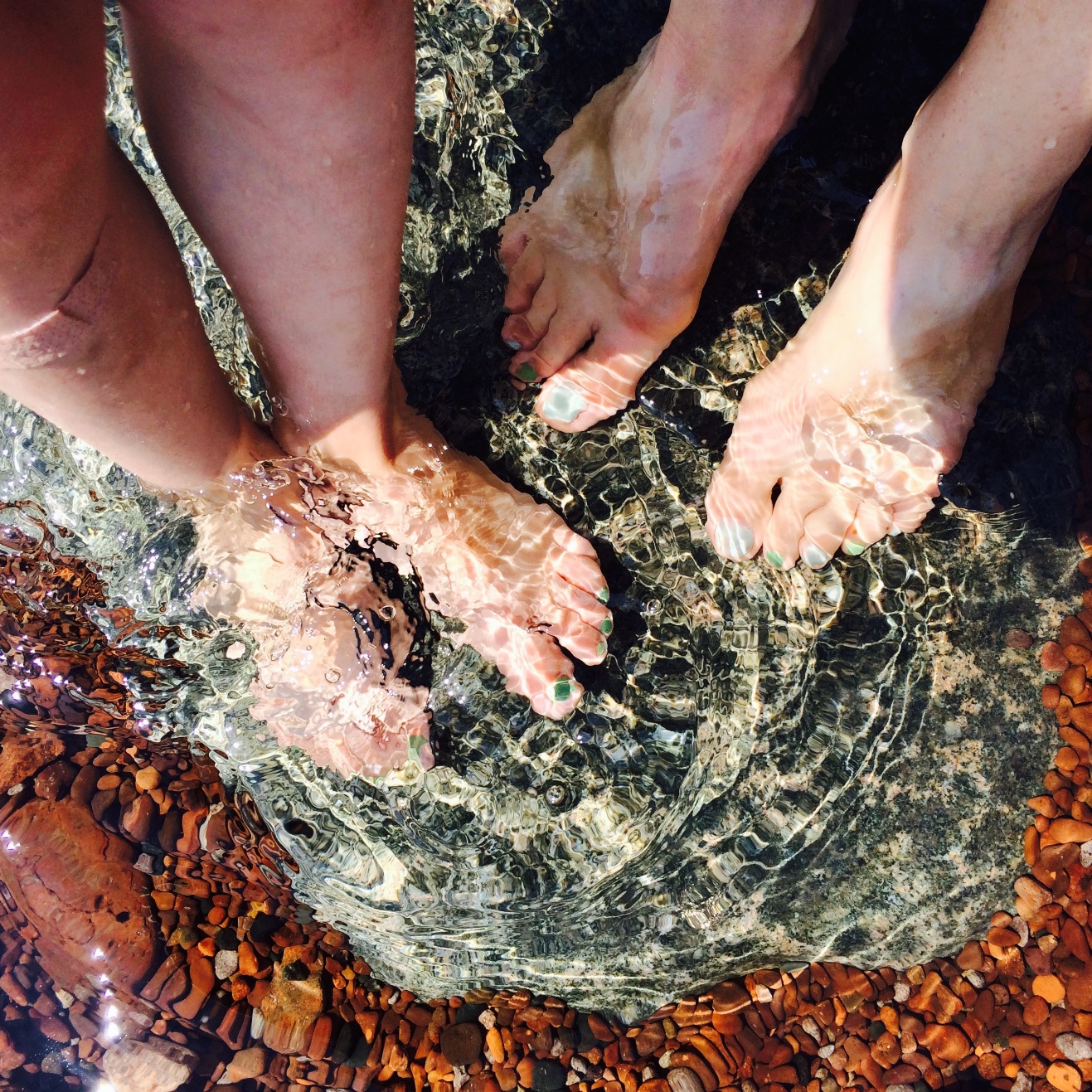 Appendix 1: A Drop in the Bucket Activity (Adapted from Project WET)Summary: Visitors understand the precious nature of fresh, accessible, and potable water through a visual representation.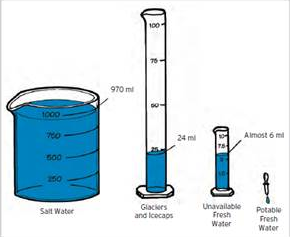 Materials:1000 ml container100 ml container10 ml container (2)EyedropperOptional: small metal bucketWaterDirections:Show visitors 1 liter (1000 ml) of water and tell them it represents all the water on EarthAsk where most of the water on Earth is located. Oceans. Can we use ocean water for drinking? Pour 30 ml of the water into a 100-ml graduated cylinder. This represents Earth’s fresh water, about 3% of the total. Ask visitors where the next largest amount of fresh water is located. Glaciers, ice. Almost 80% of Earth’s fresh water is frozen in ice caps and glaciers. Pour 6 ml of fresh water into a small dish or cylinder and set the rest (24 ml) aside. The water in the dish (.6 percent of the total) represents fresh, non-frozen water. Ask visitors where the next largest amount of fresh water is located. Below Ground. Only about 1.5 ml of this water is surface water; the rest is underground. Pour 1.5 ml into another small dish or cylinder. This represents the fresh, non-frozen, surface water.Use an eyedropper to remove a single drop of water (.003 ml). Release this one drop into a small metal bucket or drop it into a visitor’s palm. If using the bucket, ask visitors to be quiet enough to hear the sound of the drop hitting the bottom of the bucket. This represents clean, fresh water that is not polluted or otherwise unavailable for use, about 0.00003% (or 3/100,000) of the total! This precious drop must be managed properly.Discussion: Why does water seem plentiful in some places but in others it is a scarce commodity? Geography, climate, and weather affect water distribution. Agriculture, infrastructure, industry and domestic use also affect availability.Appendix 2: Scavenger HuntAdapt or print the next two pages as a fun scavenger hunt for visitors.We Are Water MN Exhibit Scavenger HuntLocate the pictures and answer the questions.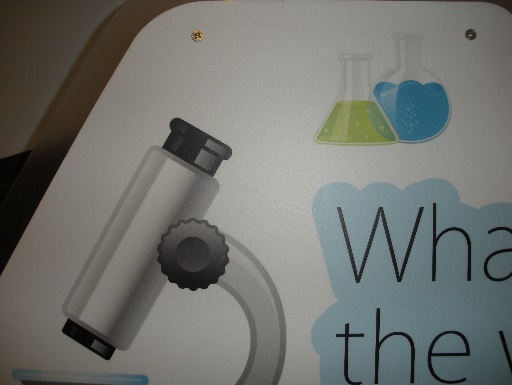 Find the card titled “Sediment.” What is sediment?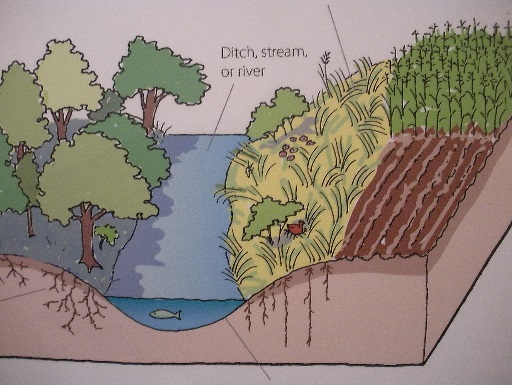 How do trees and plants with long roots protect water? List four ways.What is in some soap and cleaning products?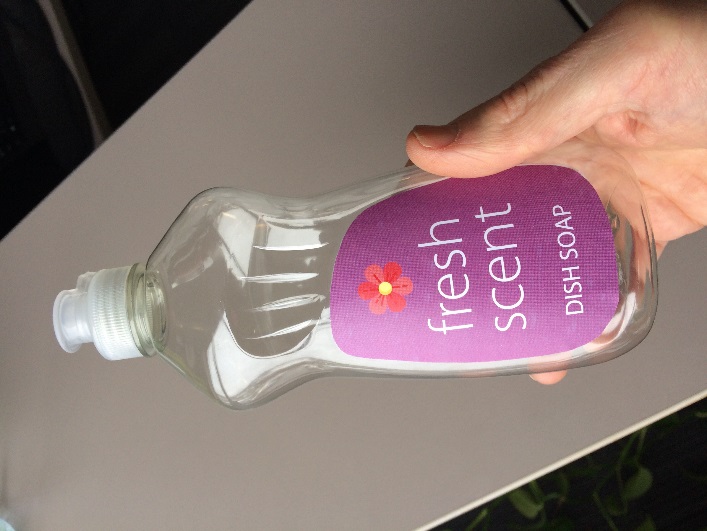 Why don’t we want to flush this stuff down the drain?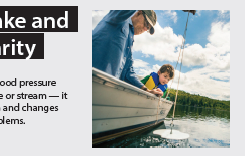 What does a Secchi disk measure?Some drinking water in Minnesota has a pollutant in it called nitrate.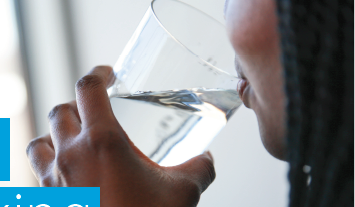 Where does nitrate pollution come from?Read some water stories. Can you find one that talks about a favorite spot? Mark the number here: _______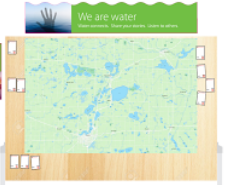 What about a story about a significant event? Number: ______What are two good things a wetland does?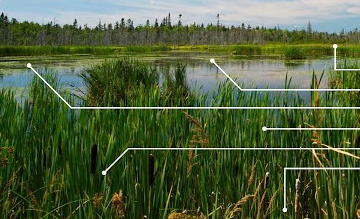 What percent of wetlands have disappeared since Europeans settled here?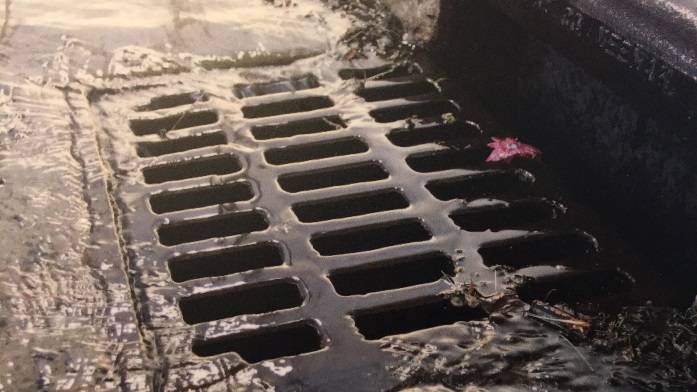 What happens to the water that flows into storm drains?Do you have a storm drain by your home or school? Appendix 3: 
Extension Lessons Standards AlignmentThis chart shows the Minnesota Academic Standards in Science (2009) for grades 6-8 which each extension lesson aligns. Grade 6Grade 7Grade 8GlossaryAbsent Narratives: The voices, perspectives, or stories of groups or individuals that are often left out, forgotten, or marginalized by the dominant narrative.Aquatic Macroinvertebrates: Animals without backbones that are large enough to be seen without a microscope and who spend most of their lifecycles in water. Macroinvertebrates have differing levels of sensitivity to pollution, so their presence (or lack of) in waterways is often used as in indication of water quality. Some examples include mayflies, water striders, and fingernail clams. Aquifer: An underground bed of saturated soil or rock that contains significant quantities of water. This water is often pumped to the surface for use by people, livestock, or for irrigation.  Bdote: A Dakota word that holds multiple meanings. In a general sense, bdote means where two or more waters come together. The Bdote of the Mississippi and the Minnesota Rivers (and the wider area of Minneapolis-St. Paul) is central to Dakota spirituality and history; it’s where their creation story takes place.Headwaters: The source of a stream. Lake Itasca in Itasca State Park is the headwaters of the Mississippi River. From there the water flows over 2,318 miles to the Gulf of Mexico.Idiom: An expression or saying whose meaning does not correspond to the literal meaning of its parts. E.g. raining cats and dogsMnisota Makhoche: A Dakota phrase from which the name ‘Minnesota’ comes. The phrase roughly means ‘Land where the water reflects the sky’.Phenology: A branch of science that studies plant and animal cycles. Phenologists take note of seasonal changes and their timing such as when a species of birds migrates or when a flower blooms. Riparian Area: The undeveloped land adjacent to water bodies. The vegetation in this land is influenced by, and influences the water and can reduce sediment and pollution runoff. Farmers in Minnesota are required to install a 50 foot “buffer zone” of perennial plants to protect water quality.Secchi Tube: A Secchi tube, or Secchi disk if you’re working with lakes, is an instrument used to measure the transparency of the water. A disk with alternating black and white quadrants is lowered into the water until it can no longer be seen by the observer. This depth of disappearance, called the Secchi depth, is a measure of the transparency of the water which can be affected by excess sediments or algae in the waterbody.Streamside Corridor: See riparian area.Surface tension: Water molecules have bonds that hold them together. At the surface of the water, the molecules hold on to each other even more tightly than those in the middle because there are no molecules pulling on them from the air above. As the molecules on the surface stick together, they form an invisible "skin," a thin, dense layer of molecules called surface tension. Turbidity: A measurement of water clarity. The turbidity of a waterbody can be impacted by increased sediment, detritus, or algal growth in the water, often caused by poor land-use practices. High turbidity can alter light levels needed for beneficial aquatic plants and disrupt fish. A Secchi Tube or Disk provides a measure of stream transparency.Water Cycle: Water is always in motion and can change forms—from liquid to gas to solid. Water travels through rivers, lakes, plants, oceans, groundwater, glaciers, people, and the atmosphere in a path called the water cycle. Gravity and heat energy from the sun drive the water cycle. Watershed: An area of land and everything within it (land, air, surface and ground water, plants and animals, cities, people) that drains to a common outlet, which may be a lake, larger stream, wetland, estuary, ocean or closed basin. Watersheds are defined by ridges, high points of elevation. You are always within a watershed. Minnesota has 80 major watersheds.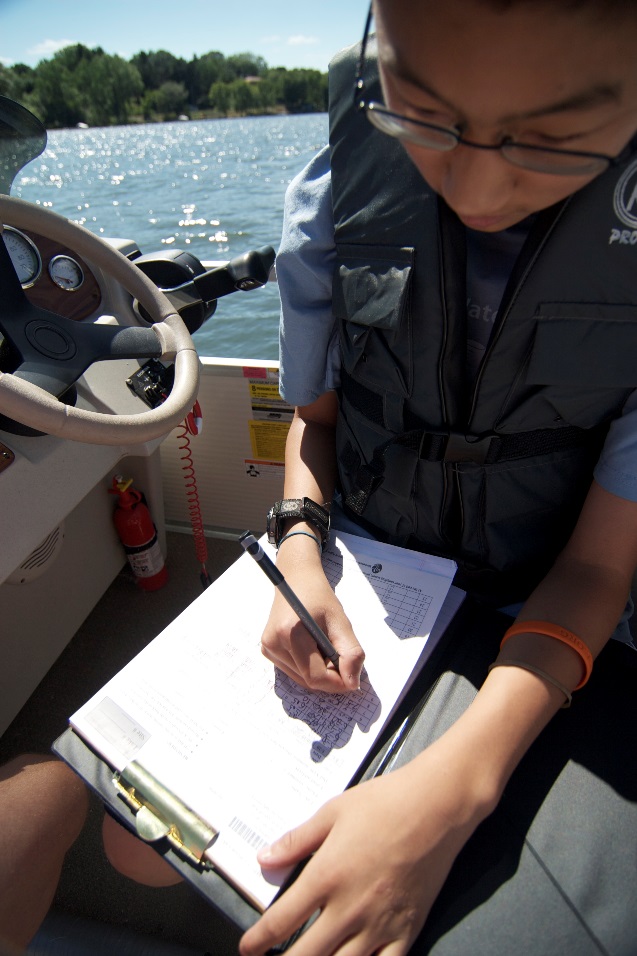 Land-use: Describe the land adjacent to your site and up to ¼ mile upstream. Circle all that apply.Land-use: Describe the land adjacent to your site and up to ¼ mile upstream. Circle all that apply.Agriculture ForestFields/pasture Active construction Golf courseResidential/mowedNatural/preserve Industrial/commercialSewage treatment plantRoads © 2018 Izaak Walton League of AmericaSubjectStandardCodeBenchmarkLessonSocial Studies- Citizenship and Government1. Democratic government depends on informed and engaged citizens who exhibit civic skills and values, practice civic discourse, vote and participate in elections, apply inquiry and analysis skills and take action to solve problems and shape public policy.6.1.1.1.2Use graphic data to analyze information about a public issue in state or local government.Where We GatherSocial Studies-  Geography6. Geographic factors influence the distribution, functions, growth and patterns of cities and other human settlements.6.3.3.6.1Locate, identify and describe major physical features in Minnesota; explain how physical features and the location of resources affect settlement patterns and the growth of cities in different parts of Minnesota.Where We GatherSocial Studies- Geography1. People use geographic representations and geospatial technologies to acquire, process and report information within a spatial context.6.3.1.1.1Create and use various kinds of maps, including overlaying thematic maps, of places in Minnesota; incorporate the “TODALSS” map basics, as well as points, lines and colored areas to display spatial information.Where We GatherEnglish Language Arts- Reading7. Integrate and evaluate content presented in diverse media and formats, including visually and quantitatively, as well as in words.6.12.7.7Integrate visual information (e.g., in charts, graphs, photographs, videos, maps) with other information in print and digital texts.Where We GatherEnglish Language Arts- Reading6. Assess how point of view or purpose shapes the content and style of a text.6.4.6.6Explain how an author develops the point of view of the narrator or speaker in a text, including those by or about Minnesota American Indians. (e.g., the interviewees, bdote memory map)Where We GatherEnglish Language Arts- Reading3. Analyze how and why individuals, events, and ideas develop and interact over the course of a text.6.5.3.3Analyze in detail how a key individual, event, or idea is introduced, illustrated, and elaborated in a text (e.g., water in your community).Where We GatherEnglish Language Arts-Reading7. Integrate and evaluate content presented in diverse media and formats, including visually and quantitatively, as well as in words.6.5.7.7Integrate information presented in different media or formats (e.g., visually, quantitatively) as well as in words to develop a coherent understanding of a topic or issue.Where We GatherEnglish Language Arts- Reading9. Analyze how two or more texts address similar themes or topics in order to build knowledge or to compare the approaches the authors take.6.5.9.9Compare and contrast one author's presentation of events, including events related to Minnesota American Indians, with that of another (e.g., multiple interviewees’ perspective on the same topic).Where We GatherEnglish Language Arts- Reading9. Analyze how two or more texts address similar themes or topics in order to build knowledge or to compare the approaches the authors take.6.4.9.9Compare and contrast texts in different forms or genres including those by and about Minnesota American Indians (e.g., stories and poems; content from the bdote memory map) in terms of their approaches to similar themes and topics.Where We GatherEnglish Language Arts-Speaking, Viewing, Listening and Media Literacy2. Integrate and evaluate information presented in diverse media and formats, including visually, quantitatively, and orally. 6.9.2.2Interpret information presented in diverse media and formats (e.g., visually, quantitatively, orally) and explain how it contributes to a topic, text, or issue under study.Where We GatherScience-The Nature of Science and Engineering1. Designed and natural systems exist in the world. These systems consist of components that act within the system and interact with other systems. 6.1.3.1.1Describe a system in terms of its subsystems and parts, as well as its inputs, processes and outputs.Waterwalk SurveyScience- The Nature of Science and Engineering4. Current and emerging technologies have enabled humans to develop and use models to understand and communicate how natural and designed systems work and interact. 6.1.3.4.1Determine and use appropriate safe procedures, tools, measurements, graphs, and mathematical analyses to describe and investigate natural and designed systems in a physical science context.Waterwalk SurveyEnglish Language Arts- Writing1. Write arguments to support claims in an analysis of substantive topics or texts, using valid reasoning and relevant and sufficient evidence.6.7.1.1Write arguments to support claims with clear reasons and relevant evidence. (e.g., Stakeholder Decision Form, could be expanded into essay.)Stakeholder's DilemmaEnglish Language Arts- Writing4. Produce clear and coherent writing in which the development, organization, and style are appropriate to task, purpose, and audience.6.7.4.4Produce clear and coherent writing in which the development, organization, and style are appropriate to task, purpose, and audience. Stakeholder's DilemmaEnglish Language Arts- Speaking, Viewing, Listening and Media Literacy1. Prepare for and participate effectively in a range of conversations and collaborations with diverse partners, building on others’ ideas and expressing their own clearly and persuasively.6.9.1.1Engage effectively in a range of collaborative discussions (one-on-one, in groups, and teacher-led) with diverse partners on grade 6 topics, texts, and issues, building on others’ ideas and expressing their own clearly. Stakeholder's DilemmaSocial Studies- Citizenship and Government1. Democratic government depends on informed and engaged citizens who exhibit civic skills and values, practice civic discourse, vote and participate in elections, apply inquiry and analysis skills and take action to solve problems and shape public policy.6.1.1.1.1Evaluate arguments about selected issues from diverse perspectives and frames of reference, noting the strengths, weaknesses and consequences associated with the decision made on each issue.Stakeholder's DilemmaSocial Studies- Citizenship and Government6. The United States government has specific functions that are determined by the way that power is delegated and controlled among various bodies: the three levels (federal, state, local) and the three branches (legislative, executive, judicial) of government.6.1.4.6.4Identify the major state and local (county, city, school board, township) governmental offices; describe the primary duties associated with them.Stakeholder's DilemmaSubjectStandardCodeBenchmarkLessonSocial Studies- Geography1. People use geographic representations and geospatial technologies to acquire, process and report information within a spatial context.7.3.1.1.1Create and use various kinds of maps, including overlaying thematic maps, of places in the United States; incorporate the “TODALSS” map basics, as well as points, lines and colored areas to display spatial information.Where We GatherScience- The Nature of Science and Engineering2. Scientific inquiry uses multiple interrelated processes to investigate questions and propose explanations about the natural world.7.1.1.2.1Generate and refine a variety of scientific questions and match them with appropriate methods of investigation, such as field studies, controlled experiments, review of existing work, and development of models.Waterwalk SurveyScience- The Nature of Science and Engineering3. Current and emerging technologies have enabled humans to develop and use models to understand and communicate how natural and designed systems work and interact. 7.1.3.4.1Use maps, satellite images and other data sets to describe patterns and make predictions about natural systems in a life science context. (e.g., use online WHAF data to compare water quality in regions of Minnesota and make predictions about what you’ll see in the field.)Waterwalk SurveyScience- Life Science2. The flow of energy and the recycling of matter are essential to a stable ecosystem. 7.4.2.2.2Describe the roles and relationships among producers, consumers, and decomposers in changing energy from one form to another in a food web within an ecosystem. Waterwalk SurveyScience- Life Science1. Human activity can change living organisms and ecosystems. 7.4.4.1.2Describe ways that human activities can change the populations and communities in an ecosystem.Waterwalk SurveyScience- Life Science1. Natural systems include a variety of organisms that interact with one another in several ways. 7.4.2.1.3Explain how the number of populations an ecosystem can support depends on the biotic resources available as well as abiotic factors such as amount of light and water, temperature range and soil composition. (e.g., aquatic macroinvertebrates)Waterwalk SurveySocial Studies-Citizenship and Government1. Democratic government depends on informed and engaged citizens who exhibit civic skills and values, practice civic discourse, vote and participate in elections, apply inquiry and analysis skills and take action to solve problems and shape public policy.7.1.1.1.1Exhibit civic skills including participating in civic discussion on issues in the contemporary United States, demonstrating respect for the opinions of people or groups who have different perspectives, and reaching consensus.Stakeholder's DilemmaSocial Studies- Citizenship and Government5. Citizenship and its rights and duties are established by law.7.1.3.5.1Describe the components of responsible citizenship including informed voting and decision making, developing and defending positions on public policy issues, and monitoring and influencing public decision making.Stakeholder's DilemmaSocial Studies- Economics1. People make informed economic choices by identifying their goals, interpreting and applying data, considering the short-and long-run costs and benefits of alternative choices and revising their goals based on their analysis.7.2.1.1.1Apply reasoned decision-making techniques in making choices; explain why different households or groups faced with the same alternatives might make different choices.Stakeholder's DilemmaEnglish Language Arts- Writing1. Write arguments to support claims in an analysis of substantive topics or texts, using valid reasoning and relevant and sufficient evidence.7.7.1.1Write arguments to support claims with clear reasons and relevant evidence. (e.g., Stakeholders Decision Form)Stakeholder's DilemmaEnglish Language Arts- Speaking, Viewing, Listening and Media Literacy 1. Prepare for and participate effectively in a range of conversations and collaborations with diverse partners, building on others’ ideas and expressing their own clearly and persuasively.7.9.1.1Engage effectively in a range of collaborative discussions (one-on-one, in groups, and teacher-led) with diverse partners on grade 7 topics, texts, and issues, building on others’ ideas and expressing their own clearly.Stakeholder's DilemmaSubjectStandardCodeBenchmarkLessonEnglish Language Arts- Writing7. Conduct short as well as more sustained research projects based on focused questions, demonstrating understanding of the subject under investigation.8.7.7.7 Conduct short research projects to answer a question (including a self-generated question), drawing on several sources and generating additional related, focused questions that allow for multiple avenues of exploration. (E.g. "What is our community's water story?"Where We GatherSocial Studies- Geography6. Geographic factors influence the distribution, functions, growth and patterns of cities and other human settlements.8.3.3.6.1Describe how the physical and environmental features of the United States and Canada affect human activity and settlement (e.g., the impact of waterways)Where We GatherSocial Studies- Geography1. People use geographic representations and geospatial technologies to acquire, process and report information within a spatial context.8.3.1.1.2Create and use various kinds of maps, including overlaying thematic maps, of places in the world; incorporate the “TODALSS” map basics, as well as points, lines and colored areas to display spatial information.Where We GatherSocial Studies- Geography1. People use geographic representations and geospatial technologies to acquire, process and report information within a spatial context.8.3.1.1.1Obtain and analyze geographic information from a variety of print and electronic sources to investigate places or answer specific geographic questions; provide rationale for its use.Where We GatherSocial Studies- Geography3. Places have physical characteristics (such as climate, topography and vegetation) and human characteristics (such as culture, population, political and economic systems).8.3.2.3.1Use appropriate geographic tools to analyze and explain the distribution of physical and human characteristics of places.Where We GatherScience-Earth Science3. Water, which covers the majority of the Earth’s surface, circulates through the crust, oceans and atmosphere in what is known as the water cycle.8.3.2.3.2Describe how the water cycle distributes materials and purifies water.  (e.g., land use and watersheds, where does our water go?)Waterwalk SurveyScience- Earth Science2. Landforms are the result of the combination of constructive and destructive processes. 8.3.1.2.1Explain how landforms result from the processes of crustal deformation, volcanic eruptions, weathering, erosion and deposition of sediment.Waterwalk SurveyScience- The Nature of Science and Engineering4. Current and emerging technologies have enabled humans to develop and use models to understand and communicate how natural and designed systems work and interact. 8.1.3.4.2Determine and use appropriate safety procedures, tools, measurements, graphs and mathematical analyses to describe and investigate natural and designed systems in Earth and physical science contexts.Waterwalk SurveyScience- Earth Science1. In order to maintain and improve their existence humans interact with and influence Earth systems. 8.3.4.1.2Recognize that land and water use practices affect natural processes and that natural processes interfere and interact with human systems. (e.g., Agricultural runoff influences natural systems far from the source- buffers mitigate)Waterwalk Survey, Stakeholder's DilemmaScience- The Nature of Science and Engineering3. Science and engineering operate in the context of society and both influence and are influenced by this context8.1.3.3.1Explain how scientific laws and engineering principles, as well as economic, political, social, and ethical expectations, must be taken into account in designing engineering solutions or conducting scientific investigations.Stakeholder's DilemmaSocial Studies-Citizenship and Government1. Democratic government depends on informed and engaged citizens who exhibit civic skills and values, practice civic discourse, vote and participate in elections, apply inquiry and analysis skills and take action to solve problems and shape public policy.8.1.1.1.1Exhibit civic skills including participating in civic discussion on issues in the contemporary United States, demonstrating respect for the opinions of people or groups who have different perspectives, and reaching consensus.Stakeholder's DilemmaWriting1. Write arguments to support claims in an analysis of substantive topics or texts, using valid reasoning and relevant and sufficient evidence.8.7.1.1Write arguments to support claims with clear reasons and relevant evidence. (e.g., Stakeholders’ Decision Form.)Stakeholder's DilemmaEnglish Language Arts- Speaking, Viewing, Listening and Media Literacy 1. Prepare for and participate effectively in a range of conversations and collaborations with diverse partners, building on others’ ideas and expressing their own clearly and persuasively.8.9.1.1Engage effectively in a range of collaborative discussions (one-on-one, in groups, and teacher-led) with diverse partners on grade 8 topics, texts, and issues, building on others’ ideas and expressing their own clearly.Stakeholder's Dilemma